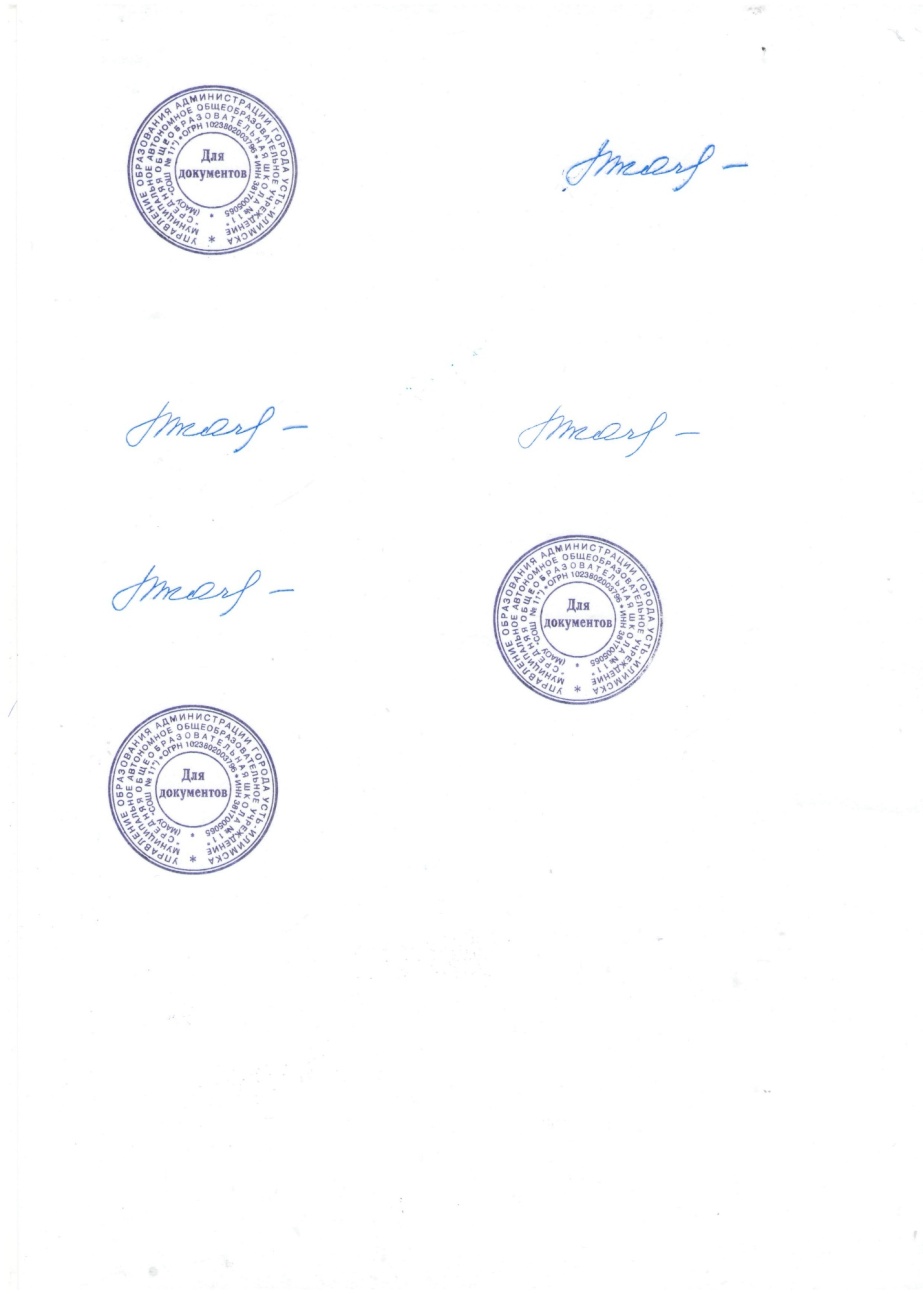 ПРИНЯТАМетодическим советом    МАОУ «СОШ№11»От 08 июня  2019 г.Протокол № 3УТВЕРЖДАЮ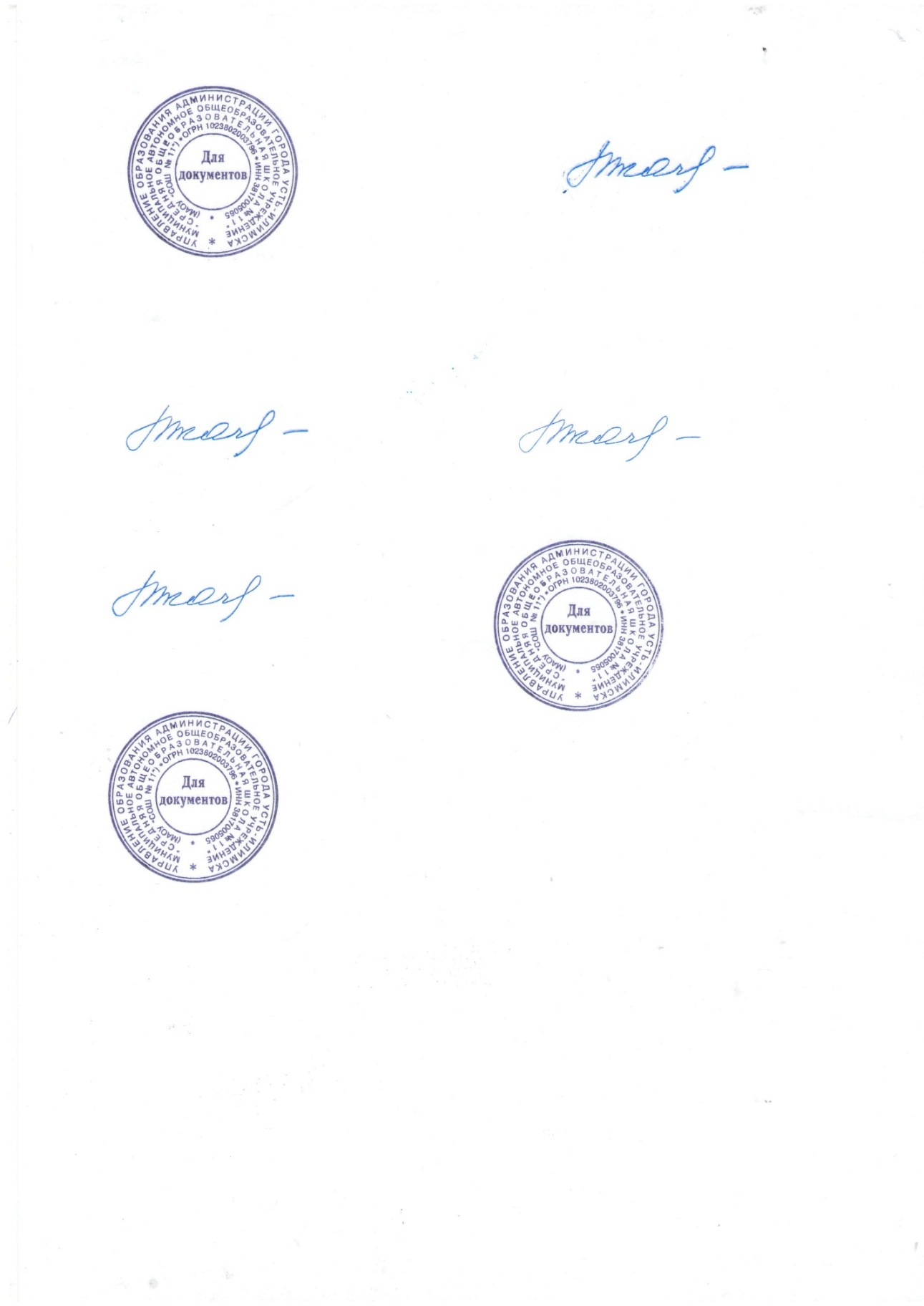 Директор МАОУ «СОШ№11____________ Ткачева Т.И.приказ №223о-дот 31 августа  2019 г.Муниципальное автономное образовательное учреждение «Средняя общеобразовательная школа № 11»г.Усть-Илимска, Иркутской областиАдаптированная рабочая программапредмета  «Английский язык»начального общего образования(Вариант 7.1)3 классАвтор-составитель:Зуева Тамара Сергеевнаучитель английского языка2019Усть-ИлимскПояснительная запискаАдаптированная программа по английскому языку в 3 классе для обучающихся с ограниченными возможностями здоровья (ОВЗ) разработана  на основе адаптированной основной образовательной программы начального общего образования для детей с ЗПР (вариант 7.1 МОУ СОШ№11).Цель реализации адаптированной программы обучающихся с ЗПР - обеспечение выполнения требований ФГОС НОО обучающихся с ОВЗ посредством создания условий для максимального удовлетворения особых образовательных потребностей обучающихся с ЗПР, обеспечивающих усвоение ими социального и культурного опыта.Достижение поставленной цели при разработке и реализации адаптированной программы обучающихся с ЗПР предусматривает решение следующих основных задач:• формирование общей культуры, духовно-нравственное, гражданское, социальное, личностное и интеллектуальное развитие, развитие творческих способностей, сохранение и укрепление здоровья обучающихся с ЗПР;• достижение планируемых результатов освоения адаптированной программы, целевых установок, приобретение знаний, умений, навыков, компетенций и компетентностей, определяемых личностными, семейными, общественными, государственными потребностями и возможностями обучающегося с ЗПР, индивидуальными особенностями развития и состояния здоровья;• становление и развитие личности обучающегося с ЗПР в её индивидуальности, самобытности, уникальности и неповторимости с обеспечением преодоления возможных трудностей познавательного, коммуникативного, двигательного, личностного развития;• создание благоприятных условий для удовлетворения особых образовательных потребностей обучающихся с ЗПР;• обеспечение доступности получения качественного начального общего образования;• обеспечение преемственности начального общего и основного общего образования;• выявление и развитие возможностей и способностей обучающихся с ЗПР, через организацию их общественно полезной деятельности, проведения спортивно–оздоровительной работы, организацию художественного творчества и др. с использованием системы клубов, секций, студий и кружков (включая организационные формы на основе сетевого взаимодействия), проведении спортивных, творческих и др. соревнований;• использование в образовательном процессе современных образовательных технологий деятельностного типа;• предоставление обучающимся возможности для эффективной самостоятельной работы.Общая характеристика учебного предметаСодержание учебного предмета «Английский язык» в начальной школе обусловлено общей нацеленностью образовательного процесса на достижение метапредметных и предметных целей обучения. Формирование коммуникативной компетенции определяет основные содержательные линии учебного предмета «Английский язык»: коммуникативные умения в основных видах речевой деятельности (в говорении, аудировании, чтении, письме);языковые знания и навыки оперирования ими;социокультурные знания и умения.В содержании, обеспечивающем формирование языковой компетенции, выделяются следующие подразделы: «Орфография», «Фонетическая сторона речи», «Грамматическая сторона речи», «Лексическая сторона речи».Место предмета в образовательном процессе	Предмет «Английский язык» включён в обязательную часть учебного плана АООП  НОО МАОУ «СОШ№11» . Продолжительность изучения английского языка в 3 классе -  33 учебные недели по 2 ч в неделю. Курс изучения английского языка рассчитан на 66 часовОписание ценностных ориентиров содержания учебного предметаУчащиеся  с ЗПР  обучаются в общеобразовательных классах. В классе интегрированного обучения  создаются условия, способствующие наиболее полной реализации потенциальных познавательных возможностей всех детей в целом и каждого ребенка в отдельности, принимая во внимание особенности их развития. Тем самым  осуществляется принцип индивидуального и дифференцированного подхода в обучении учащихся с разными образовательными возможностями. Коррекционная работа в условиях интегрированного обучения включает в себя коррекцию не только знаний, психических функций, но и взаимоотношений. Это возможно только в том случае, если деятельность учеников осуществляется в тесном сотрудничестве со взрослым и под его руководством. Любая коррекция основывается на том или ином виде деятельности, это  позволяет воссоздать ту форму взаимодействия, которая отвечает требованиям социального окружения. Деятельностный подход основывается на теоретических положениях отечественной психологической науки, раскрывающих основные закономерности процесса обучения и воспитания обучающихся, структуру образовательной деятельности с учетом общих закономерностей развития детей с нормальным и нарушенным развитием.Деятельностный подход в образовании строится на признании того, что развитие личности обучающихся с ЗПР младшего школьного возраста определяется характером организации доступной им деятельности (предметно-практической и учебной). Основным средством реализации деятельностного подхода в образовании является обучение как процесс организации познавательной и предметно-практической деятельности обучающихся, обеспечивающий овладение ими содержанием образования.В контексте разработки адаптированной программы обучающихся с ЗПР реализация деятельностного подхода обеспечивает:-придание результатам образования социально и личностно значимого характера;-прочное усвоение обучающимися знаний и опыта разнообразной деятельности, и поведения, возможность их самостоятельного продвижения в изучаемых образовательных областях;            -существенное повышение мотивации и интереса к учению, приобретению нового опыта деятельности и поведения;-обеспечение условий для общекультурного и личностного развития на основе формирования универсальных учебных действий, которые обеспечивают не только успешное усвоение ими системы научных знаний, умений и навыков (академических результатов), позволяющих продолжить образование на следующей ступени, но и жизненной компетенции, составляющей основу социальной успешности.Личностные, метапредметные и предметные результаты освоения конкретного учебного предметаПрограмма обеспечивает достижение третьеклассниками следующих личностных, метапредметных и предметных результатов.Личностные результатыУ обучающегосябудут сформированы:-внутренняя позиция школьника на уровне положительного отношения к учебному предмету, к школе, ориентации на содержательные моменты школьной действительности и принятия образца «хорошего ученика»;-	широкий интерес к новому учебному материалу, способам решения новых учебных задач, исследовательской деятельности в области учебного предмета;-	ориентация на понимание причин успеха в учебной деятельности;-	навыки оценки и самооценки результатов учебной деятельности на основе критерия ее успешности;-	эстетические и ценностно-смысловые ориентации учащихся, создающие основу для формирования позитивной самооценки, самоуважения, жизненного оптимизма;-	этические чувства на основе   анализа   поступков   одноклассников и собственных поступков;-	представление о своей гражданской идентичности в форме осознания «Я» как гражданина России на основе исторического предметного материала.Обучающийсяполучит возможность для формирования:-внутренней позиции на уровне положительного отношения к образовательному учреждению, понимания необходимости учения;-	устойчивого и широкого интереса к познанию учебных фактов, способам решения познавательных задач в области учебного предмета;-	ориентации на анализ соответствия результатов требованиям конкретной учебной задачи;-	положительной адекватной самооценки на основе заданных критериев успешности учебной деятельности;-	установки в поведении на принятые моральные нормы;-	способности реализовывать собственный творческий потенциал, применяя знания учебного предмета; проекция опыта решения предметных задач в ситуации реальной жизниМетапредметные результатыРегулятивные универсальные учебные действияОбучающийсянаучится:-принимать и сохранять учебную задачу, -планировать свои действия в соответствии с поставленной задачей и условиями ее реализации; учитывать выделенные учителем ориентиры действия в учебном материале;-оценивать результат своих действий и вносить необходимые коррективы в действия на основе их оценки и учетахарактера сделанных ошибок;-в сотрудничестве с учителем находить несколько вариантов решения учебной задачи;-осуществлять пошаговый и итоговый контроль по результату под руководством учителя и самостоятельно.-выполнять учебные действия в устной, письменной речи и во внутреннем плане;Обучающийсяполучит возможность научиться:-в сотрудничестве с учителем ставить новые учебные задачи;-самостоятельно находить несколько вариантов решения учебной задачи;-прогнозировать результаты своих действий на основе анализа учебной ситуации;-действовать самостоятельно при разрешении проблемно-творческих ситуаций в учебной и внеурочной деятельности, а также в повседневной жизни,-самостоятельно адекватно оценивать правильность выполнения действия и вносить необходимые коррективы в собственные действия и коллективную деятельностьПознавательные универсальные учебные действияОбучающийсянаучится:-самостоятельно осуществлять поиск необходимой информации для выполнения учебных и поисково-творческих заданий с использованием учебной и дополнительной литературы, в т.ч. в открытом информационном пространстве (контролируемом пространстве Интернета);-	кодировать и перекодировать информацию в  знаково-символической  или  графической форме;-	на основе кодирования самостоятельно строить модели учебных понятий, отношений, задачных ситуаций, осуществлять выбор наиболее эффективных моделей для данной учебной ситуации;-строить учебные сообщения в устной и письменной форме;-проводить сравнение по нескольким основаниям, в т.ч. самостоятельно выделенным, строить выводы на основе сравнения;осуществлять разносторонний анализ объекта;проводить классификацию объектов, самостоятельно строить выводы на основе классификации;самостоятельно проводить сериацию объектов;обобщать (самостоятельно выделять ряд или класс объектов);устанавливать аналогии;представлять информацию в виде сообщения с иллюстрациями; выполнять эмпирические обобщения и простейшие теоретические обобщения на основе существенного анализа изучаемых единичных объектов;проводить аналогию и на ее основе строить и проверять выводы по аналогии;строить индуктивные и дедуктивные рассуждения;- устанавливать отношения между понятиями (родо-видовые, отношения пересечения, причинно-следственные).Обучающийсяполучит возможность научиться:	-фиксировать информацию об окружающем мире с помощью инструментов ИКТ;-	расширять свои представления об изучаемом  предмете и других науках;-	произвольно составлять небольшие тексты, сообщения в устной и письменной форме;-	осуществлять выбор рациональных способов действий на основе анализа конкретных условий;-	осуществлять синтез: составлять целое из частей и восстанавливать объект по его отдельным свойствам, самостоятельно достраивать и восполнять недостающие компоненты или свойства;-	строить дедуктивные и индуктивные рассуждения, рассуждения по аналогии; устанавливать причинно-следственные и другие отношения между изучаемыми понятиями и явлениями;-	произвольно и осознанно владеть общими приемами решения учебных задач.Коммуникативные универсальные учебные действияОбучающийсянаучится:-принимать участие в работе парами и группами, используя для этого речевые и другие коммуникативные средства,- строить монологические высказывания (в т.ч. с сопровождением аудиовизуальных средств), владеть диалогической формой коммуникации;-	допускать существование различных точек зрения, ориентироваться на позицию партнера в общении, уважать чужое мнение;-	координировать различные мнения в сотрудничестве и делать выводы, приходить к общему решению в спорных вопросах и проблемных ситуациях;-	свободно владеть правилами вежливости в различных ситуациях;-	активно проявлять себя в коллективной работе, понимая важность своих действий для конечного результата;-	задавать вопросы для организации собственной деятельности и координирования ее с деятельностью партнеров;Обучающийсяполучит возможность научиться:-аргументировать свою позицию и соотносить ее с позициями партнеров для выработки совместного решения;-	аргументировать свою позицию и координировать ее с позицией партнеров;-	осуществлять взаимный контроль и оказывать в сотрудничестве необходимую помощь;Предметные результатыГоворениеОбучающийся научится:участвовать в элементарных диалогах, соблюдая нормы речевого этикета, принятые в англоязычных странахописывать предмет, картинку, персонаж; рассказывать о себе, семье, друге.Обучающийсяполучит возможность научиться:воспроизводить наизусть небольшие произведения детского фольклора, детские песни;составлять краткую характеристику персонажаАудированиеОбучающийся научится:понимать на слух речь учителя и одноклассников при непосредственном общении и адекватно реагировать на услышанное;воспринимать на слух в аудиозаписи основное содержание небольших сообщений, рассказов, диалогов, построенных в основном на знакомом языковом материалеОбучающийсяполучит возможность научиться:использовать контекстуальную и языковую догадку при восприятии на слух текстов, содержащих некоторые незнакомые слова.ЧтениеОбучающийся научится:соотносить графический образ английского слова с его звуковым образом;читать вслух небольшой текст, построенный на изученном языковом материале, соблюдая правила произношения и соответствующую интонацию;читать про себя и находить в тексте необходимую информацию.Обучающийсяполучит возможность научиться:догадываться о значении незнакомых слов по контексту или с опорой на ситуацию общения и иллюстрацию.ПисьмоОбучающийся научится:выписывать из текста слова, словосочетания и предложения;писать поздравительную открытку с Новым годом, Рождеством, днем рождения (с опорой на образец);дописывать по образцу реплики текста диалогического типа и слова в письме другу по переписке.Обучающийсяполучит возможность научиться:заполнять простую анкету правильно оформлять конверт (с опорой на образец);в письменной форме кратко отвечать на вопросы к текстуЯзыковая компетенция(владение языковыми средствами)Графика, каллиграфия, орфографияОбучающийся научится:пользоваться английским алфавитом, знать последовательность букв в нём;воспроизводить графически и каллиграфически корректно все английские буквы алфавита (полупечатное написание букв, слов)отличать буквы от знаков транскрипции.списывать текст;восстанавливать слово в соответствии с решаемой учебной задачей;Обучающийсяполучит возможность научиться:сравнивать и анализировать буквосочетания английского языка и их транскрипциюуточнять написание слова по словарю учебника.Фонетическая сторона речиОбучающийся научится:различать на слух и адекватно произносить все звуки английского языка, соблюдая нормы произношения звуков;соблюдать правильное ударение в изолированных словах и фразах;  различать коммуникативные типы предложений по интонации.Обучающийсяполучит возможность научиться:читать изучаемые слова по транскрипции;корректно произносить предложения с точки зрения их ритмико-интонационных особенностей.распознавать связующее r в речи и уметь его использовать.Лексическая сторона речиОбучающийся научится:узнавать в письменном и устном тексте изученные лексические единицы, в том числе словосочетания, в пределах тематики 3 классаоперировать в процессе общения активной лексикой в соответствии с коммуникативной задачей.восстанавливать текст в соответствии с решаемой учебной задачей.Обучающийсяполучит возможность научиться:опираться на языковую догадку в процессе чтения и аудирования (интернациональные и сложные слова).Грамматическая сторона речиОбучающийся научится:распознавать в тексте и употреблять в речи  основные коммуникативные типы предложенийраспознавать в тексте и употреблять в речи изученные существительные с неопределённым/определённым/нулевым артиклем, в     единственном и  множественном числе; распознавать в тексте и употреблять в речи глаголы в  PresentSimple; глагол-связкуtobe;   местоимения: личные, притяжательные, указательные (this, that).количественные числительные (до 100).распознавать в тексте и употреблять в речи наиболее употребительные предлоги для выражения временны´х и пространственных отношений.распознавать в тексте и употреблять в речи личные, притяжательные и указательные местоимения (this)распознавать в тексте и употреблять в речи модальные глаголы can,must,mayОбучающийся получит возможность научиться:распознавать и употреблять в речи предложения сконструкциейthereis/thereare6. Содержание учебного предмета3 класс (66 часов)Знакомство(2 часа)Знакомство с новыми учениками в классе, представление, прощание. Приветствие, прощание (с использованием типичных фраз английского речевого этикета). Я и моя семья(6 часов)Члены семьи, их имена, возраст, увлечения/хобби, что умеют делать.Мой день (обозначение времени, распорядок дня, домашние обязанности).Покупки: разные  магазины и продаваемые в них товары. Основные продукты питания. Любимая еда. Семейные праздники: день рождения, Новый год/ Рождество. Семейный отдых:  путешествие, транспорт.  Подарки.Мир моих увлечений(9 часов)Мои любимые занятия: кто что умеет делать (рисовать, петь,  танцевать, играть на музыкальных инструмента, готовить). Виды спорта: активный отдых, спортивные игры .Выходной день (в зоопарке, цирке, на ярмарке). Каникулы: активный отдыхЯ и мои друзья (10 часов)Имя, возраст, увлечения/хобби, родной город, страна.  Совместные  занятия: рисование, приготовление еды, школьный концерт, прогулка в парке, просмотр  телевизора. Письмо зарубежному другу, отправленное  по почте. Любимое домашнее животное: имя, возраст,  что любит есть, что умеет делать. Забота о домашнем питомце.                                                                                               Моя школа(4 часа)Классная комната, учебные предметы, расписание уроков, любимые школьные  предметы, школьные принадлежности. Учебные занятия на урокахМир вокруг меня (10 часов)Мой дом/квартира/комната: названия комнат, их размеры, предметы  мебели и интерьера. Природа. Дикие и домашние животные. Дни недели, месяцы. ПогодаСтрана/страны изучаемого языка и родная страна(25 часов)Знакомство с Австралией: природа и животный мир; достопримечательности.                                                    Родная страна: Москва-столица, Санкт-Петербург, Сочи – столица Олимпиады 2014 г.; название родного города/деревни, его размеры Праздники: день св. Валентина, 8 марта, День  национального единства (7 ноября). Литературные персонажи популярных детских  книг (имена героев книг).                                                    Небольшие произведения детского фольклора на английском языке (рифмовки, стихи, песни, сказки).   Некоторые формы речевого и неречевого этикета англоговорящих  стран в ряде ситуаций  общения (во время совместной игры, поздравление с днём рождения и благодарность за  подарок, в магазине, о погоде, разговор о поездке,  о расписании уроков).                                 Календарно-тематическое планирование с определением основных видов учебной деятельности обучающихся8.Описание материально-технического обеспеченияУчебно-методические пособия: Аудиоприложение к учебнику FORWARD Английский язык: 3 классВербицкая М.В., Джиардели М., Родли П., Савчук Л.,  FORWARD Английский язык: 3 класс. Рабочая тетрадь к учебнику для общеобразовательных учреждений. - Москва, Вентана-граф, 2018г. Вербицкая М.В., Джиардели М., Родли П., Савчук Л., FORWARD Английский язык: 3 класс. Учебник для общеобразовательных учреждений в 2 частях.- Москва, Вентана-граф, 2018 г.Технические средства1. Классная магнитная доска;2. Персональный компьютер с принтером;3. Мультимедийный проектор;4. Экран для мультимедийного проектора.№ урокаВиды деятельностиВиды деятельностиТема урокаКол-во часовКол-во часовI четверть  16 часовI четверть  16 часовI четверть  16 часовI четверть  16 часовI четверть  16 часовI четверть  16 часовМодуль 1. Back to school!Сновавшколу!(3 ч)Модуль 1. Back to school!Сновавшколу!(3 ч)Модуль 1. Back to school!Сновавшколу!(3 ч)Модуль 1. Back to school!Сновавшколу!(3 ч)Модуль 1. Back to school!Сновавшколу!(3 ч)Модуль 1. Back to school!Сновавшколу!(3 ч)11Пользуются словарём, памяткой в учебнике. Придерживаются ролей в совместной деятельности (под руководством учителя и на основе внешних средств: памяток, сигнальных карточек ). Сновавшколу!Сновавшколу!122Пользуются словарём, памяткой в учебнике. Придерживаются ролей в совместной деятельности (под руководством учителя и на основе внешних средств: памяток, сигнальных карточек ). Числительные от 11до 20   Числительные от 11до 20   133Выполняют под руководством учителя. Соотносят свои действия и полученные результатов,  с образцом (алгоритмом).Стартовая проверочная работаСтартовая проверочная работа1Модуль 2. Ben’s new friend. У Бена новый друг(2ч)Модуль 2. Ben’s new friend. У Бена новый друг(2ч)Модуль 2. Ben’s new friend. У Бена новый друг(2ч)Модуль 2. Ben’s new friend. У Бена новый друг(2ч)Модуль 2. Ben’s new friend. У Бена новый друг(2ч)Модуль 2. Ben’s new friend. У Бена новый друг(2ч)44Составляют простой план текста (выделяют ключевые слова; делят на смысловые части). Строят высказывания в соответствии с грамматическими и синтаксическими нормами английского языка, включая подбор выразительных средств для изложения мысли (под руководством учителя).У Бена новый другУ Бена новый друг155Выполняют работу по карточкам руководством учителя.Мы переезжаем! ДиктантМы переезжаем! Диктант1Модуль 3. At the swimming pool.В плавательном бассейне (2ч)Модуль 3. At the swimming pool.В плавательном бассейне (2ч)Модуль 3. At the swimming pool.В плавательном бассейне (2ч)Модуль 3. At the swimming pool.В плавательном бассейне (2ч)Модуль 3. At the swimming pool.В плавательном бассейне (2ч)Модуль 3. At the swimming pool.В плавательном бассейне (2ч)66Переводят языковые средства в условные обозначения, создают и преобразуют схемы(с  помощью учителя) Находят аргументы, подтверждающие вывод (в группе со сверстниками). Учатся инсценировать и читать по ролям произведения с диалогической речью.В плавательном бассейнеВ плавательном бассейне177Выполняют под руководством учителя. Соотносят свои действия и полученные результатов,  с образцом (алгоритмом)Тематическая проверочная работаТематическая проверочная работа1Модуль4. How do you spell it? Как это пишется?(2ч)Модуль4. How do you spell it? Как это пишется?(2ч)Модуль4. How do you spell it? Как это пишется?(2ч)Модуль4. How do you spell it? Как это пишется?(2ч)Модуль4. How do you spell it? Как это пишется?(2ч)Модуль4. How do you spell it? Как это пишется?(2ч)8Выделяют в тексте ключевые слова. Выделяют непонятные слова и осуществляют их толкование (с помощью разных словарей, справочников,  опираясь на контекст) под руководством учителя. Придерживаются ролей в совместной деятельности. Учатся читать выразительно, соблюдая интонацию и фразовое ударения при аудировании текста. Выделяют в тексте ключевые слова. Выделяют непонятные слова и осуществляют их толкование (с помощью разных словарей, справочников,  опираясь на контекст) под руководством учителя. Придерживаются ролей в совместной деятельности. Учатся читать выразительно, соблюдая интонацию и фразовое ударения при аудировании текста. Как это пишется?Как это пишется?19Выделяют в тексте ключевые слова. Выделяют непонятные слова и осуществляют их толкование (с помощью разных словарей, справочников,  опираясь на контекст) под руководством учителя. Придерживаются ролей в совместной деятельности. Учатся читать выразительно, соблюдая интонацию и фразовое ударения при аудировании текста. Выделяют в тексте ключевые слова. Выделяют непонятные слова и осуществляют их толкование (с помощью разных словарей, справочников,  опираясь на контекст) под руководством учителя. Придерживаются ролей в совместной деятельности. Учатся читать выразительно, соблюдая интонацию и фразовое ударения при аудировании текста. Коди рассказывает об Австралии. ЧтениеКоди рассказывает об Австралии. Чтение1Модуль 5. A project about Australia.«Знакомимся с Австралией» (2ч)Модуль 5. A project about Australia.«Знакомимся с Австралией» (2ч)Модуль 5. A project about Australia.«Знакомимся с Австралией» (2ч)Модуль 5. A project about Australia.«Знакомимся с Австралией» (2ч)Модуль 5. A project about Australia.«Знакомимся с Австралией» (2ч)Модуль 5. A project about Australia.«Знакомимся с Австралией» (2ч)10Задают вопросы, необходимые для организации совместной деятельности с партнером (под руководством учителя). Сравнивают разные точки зрения, соотносят мысли, чувства, стремления и желания участников взаимодействия (под руководством учителя). Соотносят иллюстрации с эпизодами произведения.Объясняют соответствие заглавия содержанию произведения.Задают вопросы, необходимые для организации совместной деятельности с партнером (под руководством учителя). Сравнивают разные точки зрения, соотносят мысли, чувства, стремления и желания участников взаимодействия (под руководством учителя). Соотносят иллюстрации с эпизодами произведения.Объясняют соответствие заглавия содержанию произведения.Знакомимся с АвстралиейЗнакомимся с Австралией111Задают вопросы, необходимые для организации совместной деятельности с партнером (под руководством учителя). Сравнивают разные точки зрения, соотносят мысли, чувства, стремления и желания участников взаимодействия (под руководством учителя). Соотносят иллюстрации с эпизодами произведения.Объясняют соответствие заглавия содержанию произведения.Задают вопросы, необходимые для организации совместной деятельности с партнером (под руководством учителя). Сравнивают разные точки зрения, соотносят мысли, чувства, стремления и желания участников взаимодействия (под руководством учителя). Соотносят иллюстрации с эпизодами произведения.Объясняют соответствие заглавия содержанию произведения.Кто живёт в Австралии? ДиалогКто живёт в Австралии? Диалог1Модуль 6. Our country.Наша страна(5ч)Модуль 6. Our country.Наша страна(5ч)Модуль 6. Our country.Наша страна(5ч)Модуль 6. Our country.Наша страна(5ч)Модуль 6. Our country.Наша страна(5ч)Модуль 6. Our country.Наша страна(5ч)12Выделяют в тексте ключевые слова. Выделяют непонятные слова и осуществляет их толкование (с помощью разных словарей, справочников,  опираясь на контекст) под руководством учителя. Соотносят иллюстрации с эпизодами произведения.Объясняют соответствие заглавия содержанию произведения.Выделяют в тексте ключевые слова. Выделяют непонятные слова и осуществляет их толкование (с помощью разных словарей, справочников,  опираясь на контекст) под руководством учителя. Соотносят иллюстрации с эпизодами произведения.Объясняют соответствие заглавия содержанию произведения.Наша странаНаша страна113Выделяют в тексте ключевые слова. Выделяют непонятные слова и осуществляет их толкование (с помощью разных словарей, справочников,  опираясь на контекст) под руководством учителя. Соотносят иллюстрации с эпизодами произведения.Объясняют соответствие заглавия содержанию произведения.Выделяют в тексте ключевые слова. Выделяют непонятные слова и осуществляет их толкование (с помощью разных словарей, справочников,  опираясь на контекст) под руководством учителя. Соотносят иллюстрации с эпизодами произведения.Объясняют соответствие заглавия содержанию произведения.Города нашей Родины Города нашей Родины 114Выполняют под руководством учителя. Соотносят свои действия и полученные результатов,  с образцом (алгоритмом)Выполняют под руководством учителя. Соотносят свои действия и полученные результатов,  с образцом (алгоритмом)ТестированиеТестирование115Придерживается ролей в совместной деятельности (под руководством учителя и на основе внешних средств: памяток, сигнальных карточек ). Придерживается ролей в совместной деятельности (под руководством учителя и на основе внешних средств: памяток, сигнальных карточек ). Повторение Повторение 116Выполняют под руководством учителя. Соотносят свои действия и полученные результатов,  с образцом (алгоритмом)Выполняют под руководством учителя. Соотносят свои действия и полученные результатов,  с образцом (алгоритмом)Тематическая проверочная работаТематическая проверочная работа1II четверть.  16 часовII четверть.  16 часовII четверть.  16 часовII четверть.  16 часовII четверть.  16 часовII четверть.  16 часовМодуль 7.Shapes
Фигуры.(3ч)Модуль 7.Shapes
Фигуры.(3ч)Модуль 7.Shapes
Фигуры.(3ч)Модуль 7.Shapes
Фигуры.(3ч)Модуль 7.Shapes
Фигуры.(3ч)Модуль 7.Shapes
Фигуры.(3ч)17Выделяют в тексте ключевые слова. Выделяют непонятные слова и осуществляет их толкование (с помощью разных словарей, справочников,  опираясь на контекст) под руководством учителя. Находят аргументы, подтверждающие вывод (в группе со сверстниками).  Придерживаются ролей в совместной деятельности. Учатся читать выразительно, соблюдая интонацию и фразовое ударения при аудировании текста.Выделяют в тексте ключевые слова. Выделяют непонятные слова и осуществляет их толкование (с помощью разных словарей, справочников,  опираясь на контекст) под руководством учителя. Находят аргументы, подтверждающие вывод (в группе со сверстниками).  Придерживаются ролей в совместной деятельности. Учатся читать выразительно, соблюдая интонацию и фразовое ударения при аудировании текста.Геометрические фигурыГеометрические фигуры118Выделяют в тексте ключевые слова. Выделяют непонятные слова и осуществляет их толкование (с помощью разных словарей, справочников,  опираясь на контекст) под руководством учителя. Находят аргументы, подтверждающие вывод (в группе со сверстниками).  Придерживаются ролей в совместной деятельности. Учатся читать выразительно, соблюдая интонацию и фразовое ударения при аудировании текста.Выделяют в тексте ключевые слова. Выделяют непонятные слова и осуществляет их толкование (с помощью разных словарей, справочников,  опираясь на контекст) под руководством учителя. Находят аргументы, подтверждающие вывод (в группе со сверстниками).  Придерживаются ролей в совместной деятельности. Учатся читать выразительно, соблюдая интонацию и фразовое ударения при аудировании текста.Мы рисуем фигуры ЧтениеМы рисуем фигуры Чтение119Переводят языковые средства в условные обозначения, создают и преобразуют схемы, создают материальные модели объектов (с помощью учителя). Оценивают продукт своей деятельности по заданным критериям в соответствии с целью. Корректируют деятельность по завершению на основе оценки, рефлексии, предложенных условий и требований.Переводят языковые средства в условные обозначения, создают и преобразуют схемы, создают материальные модели объектов (с помощью учителя). Оценивают продукт своей деятельности по заданным критериям в соответствии с целью. Корректируют деятельность по завершению на основе оценки, рефлексии, предложенных условий и требований.Межпредметный модуль «Математический глобус».  (9-13 ноября)Творческая работаМежпредметный модуль «Математический глобус».  (9-13 ноября)Творческая работа1Модуль 8. What can you do?Что ты умеешь делать?(3ч)Модуль 8. What can you do?Что ты умеешь делать?(3ч)Модуль 8. What can you do?Что ты умеешь делать?(3ч)Модуль 8. What can you do?Что ты умеешь делать?(3ч)Модуль 8. What can you do?Что ты умеешь делать?(3ч)Модуль 8. What can you do?Что ты умеешь делать?(3ч)20Сравнивают разные точки зрения, соотносят мысли, чувства, стремления и желания участников взаимодействия (под руководством учителя). Находят аргументы, подтверждающие вывод (в группе со сверстниками). Соотносят иллюстрации с эпизодами произведения.Объясняют соответствие заглавия содержанию произведения.Сравнивают разные точки зрения, соотносят мысли, чувства, стремления и желания участников взаимодействия (под руководством учителя). Находят аргументы, подтверждающие вывод (в группе со сверстниками). Соотносят иллюстрации с эпизодами произведения.Объясняют соответствие заглавия содержанию произведения.Что на картинке?Что на картинке?121Задают вопросы, необходимые для организации совместной деятельности с партнером (под руководством учителя).Задают вопросы, необходимые для организации совместной деятельности с партнером (под руководством учителя).Что ты умеешь делать?ДиалогЧто ты умеешь делать?Диалог122Учатся пересказывать подробно и сжато по готовому плану. Сравнивают разные точки зрения, соотносят мысли, чувства, стремления и желания участников взаимодействия (под руководством учителя). Учатся пересказывать подробно и сжато по готовому плану. Сравнивают разные точки зрения, соотносят мысли, чувства, стремления и желания участников взаимодействия (под руководством учителя). Мы умеем играть на музыкальных инструментахМы умеем играть на музыкальных инструментах1Модуль 9. It’s snowing!Снег идёт! (3ч)Модуль 9. It’s snowing!Снег идёт! (3ч)Модуль 9. It’s snowing!Снег идёт! (3ч)Модуль 9. It’s snowing!Снег идёт! (3ч)Модуль 9. It’s snowing!Снег идёт! (3ч)Модуль 9. It’s snowing!Снег идёт! (3ч)23Выполняют работу по карточкам руководством учителя.Выполняют работу по карточкам руководством учителя.Снег идёт! ДиктантСнег идёт! Диктант124Осуществляют взаимный контроль, коррекцию, оценку действий партнеров, оказывают необходимую помощь (под руководством учителя и на основе внешних средств: памяток, алгоритмов . Находят аргументы, подтверждающие вывод (в группе со сверстниками). Учатся инсценировать и читать по ролям произведения с диалогической речью.Осуществляют взаимный контроль, коррекцию, оценку действий партнеров, оказывают необходимую помощь (под руководством учителя и на основе внешних средств: памяток, алгоритмов . Находят аргументы, подтверждающие вывод (в группе со сверстниками). Учатся инсценировать и читать по ролям произведения с диалогической речью.Какая сегодня погода?Какая сегодня погода?125Выполняют под руководством учителя. Соотносят свои действия и полученные результаты,  с образцом (алгоритмом). Проводят корректировку своей деятельности при помощи учителя.  Выполняют под руководством учителя. Соотносят свои действия и полученные результаты,  с образцом (алгоритмом). Проводят корректировку своей деятельности при помощи учителя.  Тематическая проверочная работаТематическая проверочная работа1Модуль 10.Can you ride a bicycle?А ты умеешь кататься на велосипеде?(2ч)Модуль 10.Can you ride a bicycle?А ты умеешь кататься на велосипеде?(2ч)Модуль 10.Can you ride a bicycle?А ты умеешь кататься на велосипеде?(2ч)Модуль 10.Can you ride a bicycle?А ты умеешь кататься на велосипеде?(2ч)Модуль 10.Can you ride a bicycle?А ты умеешь кататься на велосипеде?(2ч)Модуль 10.Can you ride a bicycle?А ты умеешь кататься на велосипеде?(2ч)26Осуществляют взаимный контроль, коррекцию, оценку действий партнеров, оказывают необходимую помощь (под руководством учителя и на основе внешних средств: памяток, алгоритмов. Соотносят иллюстрации с эпизодами произведения.Объясняют соответствие заглавия содержанию произведения.Осуществляют взаимный контроль, коррекцию, оценку действий партнеров, оказывают необходимую помощь (под руководством учителя и на основе внешних средств: памяток, алгоритмов. Соотносят иллюстрации с эпизодами произведения.Объясняют соответствие заглавия содержанию произведения.А ты умеешь кататься на велосипеде?А ты умеешь кататься на велосипеде?127Находить информацию о предметах и явлениях в тексте Сравнивают разные точки зрения, соотносят мысли, чувства, стремления и желания участников взаимодействия (под руководством учителя). Придерживаются ролей в совместной деятельности. Учатся читать выразительно, соблюдая интонацию и фразовое ударения при аудировании текста.Находить информацию о предметах и явлениях в тексте Сравнивают разные точки зрения, соотносят мысли, чувства, стремления и желания участников взаимодействия (под руководством учителя). Придерживаются ролей в совместной деятельности. Учатся читать выразительно, соблюдая интонацию и фразовое ударения при аудировании текста.Театр кошек ЧтениеТеатр кошек Чтение1Модуль 11.Shopping!Идём по магазинам!(5 ч)Модуль 11.Shopping!Идём по магазинам!(5 ч)Модуль 11.Shopping!Идём по магазинам!(5 ч)Модуль 11.Shopping!Идём по магазинам!(5 ч)Модуль 11.Shopping!Идём по магазинам!(5 ч)Модуль 11.Shopping!Идём по магазинам!(5 ч)28Задают вопросы, необходимые для организации совместной деятельности с партнером (под руководством учителя). Сравнивают разные точки зрения, соотносит мысли, чувства, стремления и желания участников взаимодействия (под руководством учителя). Задают вопросы, необходимые для организации совместной деятельности с партнером (под руководством учителя). Сравнивают разные точки зрения, соотносит мысли, чувства, стремления и желания участников взаимодействия (под руководством учителя). Идём по магазинам!Идём по магазинам!129Задают вопросы, необходимые для организации совместной деятельности с партнером (под руководством учителя). Сравнивают разные точки зрения, соотносит мысли, чувства, стремления и желания участников взаимодействия (под руководством учителя). Задают вопросы, необходимые для организации совместной деятельности с партнером (под руководством учителя). Сравнивают разные точки зрения, соотносит мысли, чувства, стремления и желания участников взаимодействия (под руководством учителя). Что продаётся в супермаркете?ДиалогЧто продаётся в супермаркете?Диалог130Выполняют под руководством учителя. Соотносят свои действия и полученные результатов,  с образцом (алгоритмом)Выполняют под руководством учителя. Соотносят свои действия и полученные результатов,  с образцом (алгоритмом) Тестирование  Тестирование 131Придерживаются ролей в совместной деятельности (под руководством учителя и на основе внешних средств: памяток, сигнальных карточек.Придерживаются ролей в совместной деятельности (под руководством учителя и на основе внешних средств: памяток, сигнальных карточек.Повторение Повторение 132Выполняют под руководством учителя. Соотносят свои действия и полученные результатов,  с образцом (алгоритмом) проводить корректировку своей деятельности при помощи учителя.  Выполняют под руководством учителя. Соотносят свои действия и полученные результатов,  с образцом (алгоритмом) проводить корректировку своей деятельности при помощи учителя.  Тематическая проверочная работа Тематическая проверочная работа 1III четверть. 20 часовIII четверть. 20 часовIII четверть. 20 часовIII четверть. 20 часовIII четверть. 20 часовIII четверть. 20 часовМодуль 12. Let’s make somе pancakes!Давайте напечёмблинов! (3ч)Модуль 12. Let’s make somе pancakes!Давайте напечёмблинов! (3ч)Модуль 12. Let’s make somе pancakes!Давайте напечёмблинов! (3ч)Модуль 12. Let’s make somе pancakes!Давайте напечёмблинов! (3ч)Модуль 12. Let’s make somе pancakes!Давайте напечёмблинов! (3ч)Модуль 12. Let’s make somе pancakes!Давайте напечёмблинов! (3ч)33Выделяют в тексте ключевые слова, непонятные слова и осуществляет их толкование (с помощью разных словарей, справочников, Интернета, опираясь на контекст) под руководством учителя. Соотносят иллюстрации с эпизодами произведения.Объясняют соответствие заглавия содержанию произведения.Выделяют в тексте ключевые слова, непонятные слова и осуществляет их толкование (с помощью разных словарей, справочников, Интернета, опираясь на контекст) под руководством учителя. Соотносят иллюстрации с эпизодами произведения.Объясняют соответствие заглавия содержанию произведения.Давайте напечём блинов Давайте напечём блинов 134Выделяют в тексте ключевые слова, непонятные слова и осуществляет их толкование (с помощью разных словарей, справочников, Интернета, опираясь на контекст) под руководством учителя. Соотносят иллюстрации с эпизодами произведения.Объясняют соответствие заглавия содержанию произведения.Выделяют в тексте ключевые слова, непонятные слова и осуществляет их толкование (с помощью разных словарей, справочников, Интернета, опираясь на контекст) под руководством учителя. Соотносят иллюстрации с эпизодами произведения.Объясняют соответствие заглавия содержанию произведения.Рецепт шоколадного тортаРецепт шоколадного торта135Выполняют работу по карточкам руководством учителяВыполняют работу по карточкам руководством учителяРецепт Джил ДиктантРецепт Джил Диктант1	Модуль 13. What time is it? Которыйчас? (3ч)	Модуль 13. What time is it? Которыйчас? (3ч)	Модуль 13. What time is it? Которыйчас? (3ч)	Модуль 13. What time is it? Которыйчас? (3ч)	Модуль 13. What time is it? Которыйчас? (3ч)	Модуль 13. What time is it? Которыйчас? (3ч)36Задают вопросы, необходимые для организации совместной деятельности с партнером (под руководством учителя). 
 Сотрудничают  со сверстниками,  оказывают необходимую помощь.Задают вопросы, необходимые для организации совместной деятельности с партнером (под руководством учителя). 
 Сотрудничают  со сверстниками,  оказывают необходимую помощь.Который  час?Который  час?137Составляют простой план устного текста (выделяют ключевые слова; делят на смысловые части). Строят высказывания в соответствии с грамматическими и синтаксическими нормами английского языка, включая подбор выразительных средств для изложения мысли под руководством учителя.Составляют простой план устного текста (выделяют ключевые слова; делят на смысловые части). Строят высказывания в соответствии с грамматическими и синтаксическими нормами английского языка, включая подбор выразительных средств для изложения мысли под руководством учителя.Мой день МонологМой день Монолог138Сравнивают и классифицируют признаки объектов по заданным и самостоятельно выбранным критериям(на материале соответствующей  сложности). Соотносят иллюстрации с эпизодами произведения.Объясняют соответствие заглавия содержанию произведения.Сравнивают и классифицируют признаки объектов по заданным и самостоятельно выбранным критериям(на материале соответствующей  сложности). Соотносят иллюстрации с эпизодами произведения.Объясняют соответствие заглавия содержанию произведения.Электронный дневник Веры Электронный дневник Веры 1Модуль 14.Let’swatch TV!Давай посмотримтелевизор! (3ч)Модуль 14.Let’swatch TV!Давай посмотримтелевизор! (3ч)Модуль 14.Let’swatch TV!Давай посмотримтелевизор! (3ч)Модуль 14.Let’swatch TV!Давай посмотримтелевизор! (3ч)Модуль 14.Let’swatch TV!Давай посмотримтелевизор! (3ч)Модуль 14.Let’swatch TV!Давай посмотримтелевизор! (3ч)39Выделяют в тексте ключевые слова и  непонятные слова и осуществляют их толкование (с помощью разных словарей, справочников, Интернета, опираясь на контекст) под руководством учителя.  Придерживаются ролей в совместной деятельности. Учатся читать выразительно, соблюдая интонацию и фразовое ударения при аудировании текста.Выделяют в тексте ключевые слова и  непонятные слова и осуществляют их толкование (с помощью разных словарей, справочников, Интернета, опираясь на контекст) под руководством учителя.  Придерживаются ролей в совместной деятельности. Учатся читать выразительно, соблюдая интонацию и фразовое ударения при аудировании текста.Давай посмотрим телевизор! ЧтениеДавай посмотрим телевизор! Чтение140Составляют простой план устного высказывания (выделяют ключевые слова; делит на смысловые части). Строят высказывания в соответствии с грамматическими и синтаксическими нормами английского языка, включая подбор выразительных средств для изложения мысли.Составляют простой план устного высказывания (выделяют ключевые слова; делит на смысловые части). Строят высказывания в соответствии с грамматическими и синтаксическими нормами английского языка, включая подбор выразительных средств для изложения мысли.Мои любимые программыМои любимые программы41Выполняют под руководством учителя. Соотносят свои действия и полученные результатов,  с образцом (алгоритмом) проводить корректировку своей деятельности при помощиучителя. Выполняют под руководством учителя. Соотносят свои действия и полученные результатов,  с образцом (алгоритмом) проводить корректировку своей деятельности при помощиучителя. Тематическая проверочная работаТематическая проверочная работа1Модуль 15.At the fair.В парке аттракционов(3ч)Модуль 15.At the fair.В парке аттракционов(3ч)Модуль 15.At the fair.В парке аттракционов(3ч)Модуль 15.At the fair.В парке аттракционов(3ч)Модуль 15.At the fair.В парке аттракционов(3ч)Модуль 15.At the fair.В парке аттракционов(3ч)42В парке аттракционовВ парке аттракционов143Переводят языковые средства в условные обозначения, создают и преобразуют схемы(с помощью учителя).Создают материальные модели объектов (с помощью учителя). Оценивают продукт своей деятельности по заданным критериям в соответствии с целью. Корректируют деятельность по завершению на основе оценки, рефлексии, предложенных условий и требований.Переводят языковые средства в условные обозначения, создают и преобразуют схемы(с помощью учителя).Создают материальные модели объектов (с помощью учителя). Оценивают продукт своей деятельности по заданным критериям в соответствии с целью. Корректируют деятельность по завершению на основе оценки, рефлексии, предложенных условий и требований.Межпредметный модуль «Моя страна в картинках».  (15-19 февраля) Творческая работаМежпредметный модуль «Моя страна в картинках».  (15-19 февраля) Творческая работа144Выполняют работу по карточкам руководством учителяВыполняют работу по карточкам руководством учителяКак ты себя чувствуешь? Диктант Как ты себя чувствуешь? Диктант 1Модуль 16. Goingonholiday.Едемотдыхать(3ч)Модуль 16. Goingonholiday.Едемотдыхать(3ч)Модуль 16. Goingonholiday.Едемотдыхать(3ч)Модуль 16. Goingonholiday.Едемотдыхать(3ч)Модуль 16. Goingonholiday.Едемотдыхать(3ч)Модуль 16. Goingonholiday.Едемотдыхать(3ч)45Задают вопросы, необходимые для организации совместной деятельности с партнером (под руководством учителя). Находят аргументы, подтверждающие вывод (в группе со сверстниками). Учатся инсценировать и читать по ролям произведения с диалогической речью.Задают вопросы, необходимые для организации совместной деятельности с партнером (под руководством учителя). Находят аргументы, подтверждающие вывод (в группе со сверстниками). Учатся инсценировать и читать по ролям произведения с диалогической речью.Едем отдыхать ДиалогЕдем отдыхать Диалог146Задают вопросы, необходимые для организации совместной деятельности с партнером (под руководством учителя). Находят аргументы, подтверждающие вывод (в группе со сверстниками). Учатся инсценировать и читать по ролям произведения с диалогической речью.Задают вопросы, необходимые для организации совместной деятельности с партнером (под руководством учителя). Находят аргументы, подтверждающие вывод (в группе со сверстниками). Учатся инсценировать и читать по ролям произведения с диалогической речью.Отъезд, вызов такси.Отъезд, вызов такси.1Модуль 17. Thank you for your present.Спасибо за подарок(6ч)Модуль 17. Thank you for your present.Спасибо за подарок(6ч)Модуль 17. Thank you for your present.Спасибо за подарок(6ч)Модуль 17. Thank you for your present.Спасибо за подарок(6ч)Модуль 17. Thank you for your present.Спасибо за подарок(6ч)Модуль 17. Thank you for your present.Спасибо за подарок(6ч)47Выделяют в тексте ключевые слова и  непонятные слова и осуществляют их толкование (с помощью разных словаря, справочника опираясь на контекст) под руководством учителя. Придерживаются ролей в совместной деятельности. Учатся читать выразительно, соблюдая интонацию и фразовое ударения при аудировании текста.Выделяют в тексте ключевые слова и  непонятные слова и осуществляют их толкование (с помощью разных словаря, справочника опираясь на контекст) под руководством учителя. Придерживаются ролей в совместной деятельности. Учатся читать выразительно, соблюдая интонацию и фразовое ударения при аудировании текста.Подарок БенуПодарок Бену148Выделяют в тексте ключевые слова и  непонятные слова и осуществляют их толкование (с помощью разных словаря, справочника опираясь на контекст) под руководством учителя. Придерживаются ролей в совместной деятельности. Учатся читать выразительно, соблюдая интонацию и фразовое ударения при аудировании текста.Выделяют в тексте ключевые слова и  непонятные слова и осуществляют их толкование (с помощью разных словаря, справочника опираясь на контекст) под руководством учителя. Придерживаются ролей в совместной деятельности. Учатся читать выразительно, соблюдая интонацию и фразовое ударения при аудировании текста.Благодарственное письмо.ЧтениеБлагодарственное письмо.Чтение149Сравнивают и классифицируют признаки объектов по заданным и самостоятельно выбранным критериям(на материале соответствующей классу сложности).Сравнивают и классифицируют признаки объектов по заданным и самостоятельно выбранным критериям(на материале соответствующей классу сложности).Названия месяцевНазвания месяцев50Выполняют под руководством учителя. Соотносят свои действия и полученные результатов,  с образцом (алгоритмом)Выполняют под руководством учителя. Соотносят свои действия и полученные результатов,  с образцом (алгоритмом)Тестирование Тестирование 151Придерживаются ролей в совместной деятельности (под руководством учителя и на основе внешних средств: памяток, сигнальных карточек и т. п.). Учатся инсценировать и читать по ролям произведения с диалогической речью.Придерживаются ролей в совместной деятельности (под руководством учителя и на основе внешних средств: памяток, сигнальных карточек и т. п.). Учатся инсценировать и читать по ролям произведения с диалогической речью.Повторение Повторение 152Выполняют под руководством учителя. Соотносят свои действия и полученные результатов,  с образцом (алгоритмом) проводить корректировку своей деятельности при помощи руководителя;  Выполняют под руководством учителя. Соотносят свои действия и полученные результатов,  с образцом (алгоритмом) проводить корректировку своей деятельности при помощи руководителя;  Тематическая проверочная работаТематическая проверочная работа1	IV четверть.      14 часовМодуль 18.  Letters. Письма (2ч)	IV четверть.      14 часовМодуль 18.  Letters. Письма (2ч)	IV четверть.      14 часовМодуль 18.  Letters. Письма (2ч)	IV четверть.      14 часовМодуль 18.  Letters. Письма (2ч)	IV четверть.      14 часовМодуль 18.  Letters. Письма (2ч)	IV четверть.      14 часовМодуль 18.  Letters. Письма (2ч)53Выделяют в тексте ключевые слова и  непонятные слова и осуществляет их толкование (с помощью разных словарей, справочников, Интернета, опираясь на контекст) под руководством учителя. Находят аргументы, подтверждающие вывод (в группе со сверстниками).  Придерживаются ролей в совместной деятельности. Учатся читать выразительно, соблюдая интонацию и фразовое ударения при аудировании текста.Выделяют в тексте ключевые слова и  непонятные слова и осуществляет их толкование (с помощью разных словарей, справочников, Интернета, опираясь на контекст) под руководством учителя. Находят аргументы, подтверждающие вывод (в группе со сверстниками).  Придерживаются ролей в совместной деятельности. Учатся читать выразительно, соблюдая интонацию и фразовое ударения при аудировании текста.ПисьмаПисьма154Выделяют в тексте ключевые слова и  непонятные слова и осуществляет их толкование (с помощью разных словарей, справочников, Интернета, опираясь на контекст) под руководством учителя. Находят аргументы, подтверждающие вывод (в группе со сверстниками).  Придерживаются ролей в совместной деятельности. Учатся читать выразительно, соблюдая интонацию и фразовое ударения при аудировании текста.Выделяют в тексте ключевые слова и  непонятные слова и осуществляет их толкование (с помощью разных словарей, справочников, Интернета, опираясь на контекст) под руководством учителя. Находят аргументы, подтверждающие вывод (в группе со сверстниками).  Придерживаются ролей в совместной деятельности. Учатся читать выразительно, соблюдая интонацию и фразовое ударения при аудировании текста.Открытки от друзей и родственников.ЧтениеОткрытки от друзей и родственников.Чтение1Модуль 19. What’s  your favourite lesson?Какой у тебя любимый урок(2ч)Модуль 19. What’s  your favourite lesson?Какой у тебя любимый урок(2ч)Модуль 19. What’s  your favourite lesson?Какой у тебя любимый урок(2ч)Модуль 19. What’s  your favourite lesson?Какой у тебя любимый урок(2ч)Модуль 19. What’s  your favourite lesson?Какой у тебя любимый урок(2ч)Модуль 19. What’s  your favourite lesson?Какой у тебя любимый урок(2ч)55Выполняют работу по карточкам руководством учителяВыполняют работу по карточкам руководством учителяКакой у тебя любимый урок?ДиктантКакой у тебя любимый урок?Диктант156Сравнивают и классифицируют признаки объектов по заданным и самостоятельно выбранным критериям(на материале соответствующей классу сложности). Соотносят иллюстрации с эпизодами произведения.Объясняют соответствие заглавия содержанию произведения.Сравнивают и классифицируют признаки объектов по заданным и самостоятельно выбранным критериям(на материале соответствующей классу сложности). Соотносят иллюстрации с эпизодами произведения.Объясняют соответствие заглавия содержанию произведения.Расписание уроков. Школьные предметыРасписание уроков. Школьные предметы1Модуль 20. Pets. Домашние питомцы.(3ч)Модуль 20. Pets. Домашние питомцы.(3ч)Модуль 20. Pets. Домашние питомцы.(3ч)Модуль 20. Pets. Домашние питомцы.(3ч)Модуль 20. Pets. Домашние питомцы.(3ч)Модуль 20. Pets. Домашние питомцы.(3ч)57Выделяют в тексте ключевые слова и непонятные слова и осуществляет их толкование (с помощью разных словарей, справочников, Интернета, опираясь на контекст) под руководством учителя. Придерживаются ролей в совместной деятельности. Учатся читать выразительно, соблюдая интонацию и фразовое ударения при аудировании текста.Выделяют в тексте ключевые слова и непонятные слова и осуществляет их толкование (с помощью разных словарей, справочников, Интернета, опираясь на контекст) под руководством учителя. Придерживаются ролей в совместной деятельности. Учатся читать выразительно, соблюдая интонацию и фразовое ударения при аудировании текста.Домашние питомцы.ЧтениеДомашние питомцы.Чтение158Выделяют в тексте ключевые слова и непонятные слова и осуществляет их толкование (с помощью разных словарей, справочников, Интернета, опираясь на контекст) под руководством учителя. Придерживаются ролей в совместной деятельности. Учатся читать выразительно, соблюдая интонацию и фразовое ударения при аудировании текста.Выделяют в тексте ключевые слова и непонятные слова и осуществляет их толкование (с помощью разных словарей, справочников, Интернета, опираясь на контекст) под руководством учителя. Придерживаются ролей в совместной деятельности. Учатся читать выразительно, соблюдая интонацию и фразовое ударения при аудировании текста.Дикие животныеДикие животные159Выполняют под руководством учителя. Соотносят свои действия и полученные результатов,  с образцом (алгоритмом) проводить корректировку своей деятельности при помощи руководителя;  Выполняют под руководством учителя. Соотносят свои действия и полученные результатов,  с образцом (алгоритмом) проводить корректировку своей деятельности при помощи руководителя;  Тематическая проверочная работаТематическая проверочная работа1Модуль 21. Adventureholidays. Активный отдых(2ч)Модуль 21. Adventureholidays. Активный отдых(2ч)Модуль 21. Adventureholidays. Активный отдых(2ч)Модуль 21. Adventureholidays. Активный отдых(2ч)Модуль 21. Adventureholidays. Активный отдых(2ч)Модуль 21. Adventureholidays. Активный отдых(2ч)60Сравнивают и классифицируют признаки объектов по заданным и самостоятельно выбранным критериям(на материале соответствующей классу сложности) Сравнивают и классифицируют признаки объектов по заданным и самостоятельно выбранным критериям(на материале соответствующей классу сложности) Активный отдыхАктивный отдых161Выполняют работу по карточкам руководством учителяВыполняют работу по карточкам руководством учителяВиды отдыха. ДиктантВиды отдыха. Диктант1Модуль 22. Goodbye! До свидания!(5ч)Модуль 22. Goodbye! До свидания!(5ч)Модуль 22. Goodbye! До свидания!(5ч)Модуль 22. Goodbye! До свидания!(5ч)Модуль 22. Goodbye! До свидания!(5ч)Модуль 22. Goodbye! До свидания!(5ч)62Учатся инсценировать и читать по ролям произведения с диалогической речью.Учатся инсценировать и читать по ролям произведения с диалогической речью.До свидания!До свидания!163Выполняют под руководством учителя. Соотносят свои действия и полученные результатов,  с образцом (алгоритмом)Выполняют под руководством учителя. Соотносят свои действия и полученные результатов,  с образцом (алгоритмом)Сборы в дорогу. ТестированиеСборы в дорогу. Тестирование164Придерживаются ролей в совместной деятельности (под руководством учителя и на основе внешних средств: памяток, сигнальных карточек и т. п.). Придерживаются ролей в совместной деятельности (под руководством учителя и на основе внешних средств: памяток, сигнальных карточек и т. п.).  Повторение. Повторение.165Выполняют под руководством учителя. Соотносят свои действия и полученные результатов,  с образцом (алгоритмом) проводить корректировку своей деятельности при помощи учителя. Выполняют под руководством учителя. Соотносят свои действия и полученные результатов,  с образцом (алгоритмом) проводить корректировку своей деятельности при помощи учителя. Тематическая проверочная работаТематическая проверочная работа166Оценивают  свою деятельность по заданным критериям Корректируют деятельность по завершению на основе оценки, рефлексии, предложенных условий и требований.Оценивают  свою деятельность по заданным критериям Корректируют деятельность по завершению на основе оценки, рефлексии, предложенных условий и требований.Подведение итоговПодведение итогов1